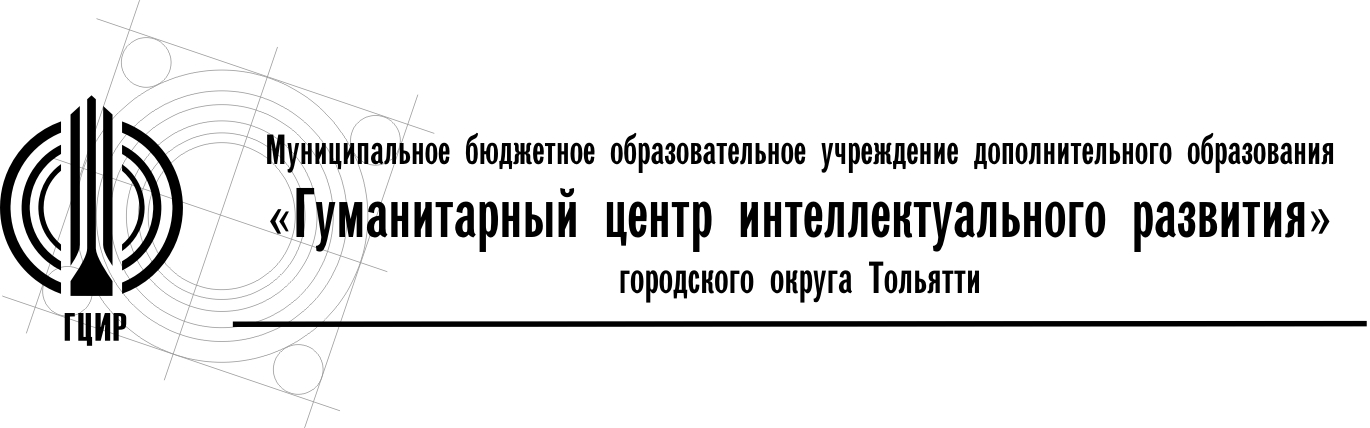 Уважаемые   руководители!На основании приказа департамента образования администрации городского округа Тольятти от 26.08.2021 г. №274-пк/3.2 «О проведении городских мероприятий для обучающихся в 2021-2022 учебном году» и в соответствии с информационным письмом департамента образования от 09.09.2021 №4754/3.2 «О проведении Православных образовательных чтений «Свет Христов просвещает всех!» с 1 октября по 12 ноября 2021г. проводятся городские Покровские образовательные чтения, посвященные 200-летию со дня рождения Федора Михайловича Достоевского.Информационное и организационно-методическое сопровождение чтений осуществляет  МБОУ ДО ГЦИР.Направляем информацию о порядке проведения городских Покровских образовательных чтений (приложение).Приглашаем принять участие в чтениях обучающихся образовательных организаций в возрасте от 7 до 18 лет.Информационное сопровождение проекта осуществляется на сайте Гуманитарного центра интеллектуального развития http://cir.tgl.ru/konkursi_pravoslavnih_chteniy и в группе «Гуманитарный центр интеллектуального развития» в социальной сети «ВКонтакте» https://vk.com/cirtglruСправки, вопросы: Савина Наталия Александровна, старший методист (р.т. 379499 (доб.303),  e-mail  savina@cir.tgl.ru ).  Директор МБОУДО ГЦИР					А.В. ХаироваСавина Н.А.379499 (303)ПриложениеПорядок проведения городских Покровских образовательных чтений, посвященных 200–летию со дня рождения Федора Михайловича Достоевского1. Цели и задачи1.1. Покровские образовательные чтения, посвященные 200-летию со дня рождения Ф.М. Достоевского, проводятся в соответствии с информационным письмом департамента образования от 09.09.2021 № 4754/3.2 «О проведении Православных образовательных чтений «Свет Христов просвещает всех!» во исполнении Указа Президента Российской Федерации от 24 августа 2016 г. №424 «О праздновании 200-летия со дня рождения Ф.М. Достоевского».1.2. Цели и задачи мероприятия определены нормативным документом «Порядок проведения городских Православных образовательных чтений «Свет Христов просвещает всех!» (информационное письмо Департамента образования от 09.09.2021  № 4754/3.2 «О проведении Православных образовательных чтений «Свет Христов просвещает всех!» в 2021-2022 уч.г.).2. УчастникиВ городских Покровских образовательных чтениях могут принять участие учащиеся общеобразовательных учреждений, учреждений дополнительного образования, среднего профессионального образования, воскресных школ от 7 до 18 лет.Участвуя в Покровских чтениях и сообщая свои персональные данные организатору, участники и их законные представители дают согласие на обработку своих персональных данных МБОУ ДО ГЦИР в соответствии с Федеральным законом № 152 от 27.07.2006 года «О персональных данных».3. Сроки проведения мероприятийГородские Покровские образовательные чтения включают три мероприятия:1) Дистанционная интеллектуальная олимпиада «Достоевский. Территория души» для учащихся 14-18 лет проводится в заочной форме  01 - 17 октября 2021 г. 2) Конкурс творческих работ «Достоевский с нами» для учащихся 7-18 лет проводится в заочной форме  04 – 24 октября 2021 г.3) Командная интеллектуальная викторина «Писатель, потрясающий душу» для учащихся 8-11 классов проводится в очном формате 12 ноября 2021 г.4. Требования к участникам, работам и критерии оценки4.1. Дистанционная интеллектуальная олимпиада «Достоевский. Территория души»Олимпиада направлена на повышение уровня патриотического, интеллектуального и духовно-нравственного воспитания старшеклассников.К участию в олимпиаде приглашаются индивидуальные участники от 14 до 18 лет. Количество участников от одного образовательного учреждения не ограничивается.Чтобы стать участником олимпиады, обучающемуся необходимо быть зарегистрированным на сайте МБОУ ДО ГЦИР http://cir.tgl.ru/elearning на программу «Духовно-нравственные традиции России» (алгоритм регистрации в приложении 1).Олимпиаду составляют 80 вопросов, на выполнение олимпиады отводится 60 минут.Олимпиада может выполняться участником в любой из дней с 08.00 ч. 01 октября 2021г. до 21.00 ч.  17 октября 2021г. Задания олимпиады выполняются участником последовательно путём выбора правильного ответа. Участнику дается одна попытка.Перед выполнением олимпиады рекомендуется изучить обучающие материалы на сайте МБОУ ДО ГЦИР в разделе «Дистанционное обучение» http://cir.tgl.ru/elearning, подав заявку на программу «Духовно-нравственные традиции России».Подведение итогов олимпиады. Победителями (дипломы 1-й степени) и призерами (дипломы 2-й и 3-й степени) олимпиады становятся участники, правильно выполнившие 80% заданий. Наградные материалы направляются на электронный адрес, указанный участником при регистрации на сайте МБОУДО ГЦИР. Электронные свидетельства каждый участник олимпиады сможет скачать на сайте МБОУДО ГЦИР в разделе «Дистанционное обучение».4.2. Конкурс творческих работ «Достоевский с нами»Цель конкурса – формирование позитивного мироощущения, любви к русской классической литературе, Отечеству, воспитания вдумчивого читателя через приобщение детей к литературному и изобразительному творчеству.Конкурс включает пять номинаций:Участник может участвовать в одной или нескольких номинациях. В рамках каждой номинации можно предоставить одну или несколько работ. Все работы, присланные на конкурс, должны отвечать следующим требованиям:- содержание работы не должно разжигать расовую, межнациональную или религиозную рознь, нарушать законы Российской Федерации, включать материалы, не соответствующие этическим нормам общества; - работа должна быть авторской; права на материалы, использованные в работе, должны быть свободными от претензий третьих лиц. Ответственность за нарушение прав третьих лиц возлагается на участника.Экспертная комиссия оценивает работы, присланные на конкурс, и публикует результаты до 24 октября 2021 г.Требования к участникам и работам номинаций «Видеоролики «Классика - это круто!» и «Буктрейлеры, посвященные произведениям Достоевского» Участниками каждой из номинаций могут стать отдельные учащиеся или коллектив учащихся до 4-х человек в возрасте 10-18 лет.Содержание видеороликов в номинации «Классика – это круто!» должно мотивировать зрителя к прочтению классической русской литературы, популяризовать и приобщать подрастающее поколение к чтению книг.Буктрейлер – это видеоролик, рассказывающий о любом любимом литературном произведении с целью заинтересовать потенциального читателя этим произведением или книгой. В рамках данной номинации буктрейлер должен быть посвящен одному из произведений Ф.М. Достоевского.Видеоролики и буктрейлеры могут быть созданы в любой технике и жанре (игровой фильм, мультипликация, компьютерная анимация, документальный фильм, репортаж, слайд-шоу, музыкальный клип и т.п.). Продолжительность видеоролика не должна превышать 3-х минут. Работа должна иметь начальные и конечные титры, где указывается название работы и её авторы.На конкурс не принимаются электронные презентации, выполненные в PowerPoint.Видеоролики и буктрейлеры выкладывается на любой общедоступный видеохостинг (YouTube, Vimeo и т.п.) и предоставляются на конкурс в виде ссылки в заявке. Участникам, желающим представить свои работы в номинациях «Видеоролики «Классика – это круто!» и «Буктрейлеры, посвященные произведениям Достоевского», необходимо до 17 октября 2021г. заполнить форму по адресу: https://forms.gle/cHDArfNKLGeom9Ck8 На каждую работу оформляется отдельная заявка.Критерии оценки видеороликов и буктрейлеров:отражение тематики конкурса и номинации;оригинальность замысла, оригинальность подачи материала;полнота раскрытия темы;художественное воплощение идеи;техническое качество картинки и звука.Требования к участникам и работам номинаций «Изобразительное творчество: портрет Достоевского» и «Изобразительное творчество: иллюстрации к произведениям Достоевского»Участниками номинаций могут стать учащиеся 7-18 лет. Коллективные работы в данной номинации не предусмотрены.Участникам предлагается нарисовать портрет Ф.М. Достоевского или выбрать на своё усмотрение и проиллюстрировать в изобразительных техниках фрагмент из любого произведения Ф.М. Достоевского. Работы могут быть графическими или живописными и выполнены в разных техниках (акварель, карандаш, гуашь, пастель, тушь и т.д.).Работа маркируется хорошо читаемой этикеткой с лицевой стороны (Ф.И. автора, возраст, краткое название образовательной организации, название иллюстрации) в правом нижнем углу.Участники номинаций распределяются по трём возрастным категориям:учащиеся 7-10 лет (1-4 классы);учащиеся 11-13 лет (5-7 классы);учащиеся 14-18 лет (8-11 классы).Чтобы стать участником номинаций конкурса, необходимо до 5 октября 2021г. зарегистрироваться на сайте http://cir.tgl.ru/elearning в разделе «Дистанционное обучение» (Алгоритм регистрации см. в приложении 1) и подать заявку на программу: «Художественные традиции России» для участников 7-13 лет (1-7 классы);«Духовно-нравственные традиции России» для участников 14-18 лет (8-11 классы). В материалах программы участнику будут доступны обучающие материалы с рекомендациями по подготовке к конкурсу.До 17 октября в материалах дистанционной программы разместить конкурсную работу. Конкурсная работа представляет собой архив, в котором содержатся два файла: 1) качественная фотография иллюстрации или сканированное изображение без компьютерной ретуши или иной электронной обработки в формате JPEG размером не более 10мб; 2) визитная карточка работы в формате doc по следующей форме:*Номинация конкурса: или «Изобразительное творчество: портрет Достоевского», или «Изобразительное творчество: иллюстрации к произведениям Достоевского».**Название работы формируется по образцу: Иллюстрация к роману «Братья Карамазовы», фрагмент «Старец Зосима»; или Иллюстрация к рассказу «Мальчик у Христа на ёлке», фрагмент «Мальчик у окна»; или Портрет Ф.М. Достоевского.На конкурс не принимаются пейзажи или натюрморты без присутствия на рисунке людей; некачественные фотоснимки / сканы иллюстраций.Критерии оценки конкурса изобразительного творчества:отражение тематики конкурса и выбранной номинации;степень мастерства в создании художественного образа; сходство с историческими портретами писателя;художественная глубина и выразительность, адекватность выразительных средств художественному замыслу, композиционная цельность работы;оригинальность идеи.уровень самостоятельности автора при создании произведения.Требования к участникам и работам номинации «Литературная критика: моё любимое произведение Достоевского»К участию в номинации приглашаются обучающиеся 10-18 лет. Конкурсные работы могут быть только индивидуальными. Коллективные работы и работы в соавторстве не допускаются.К участию в данной номинации принимаются журналистские аналитические статьи о творчестве и духовном наследии Ф.М. Достоевского, отзывы, рецензии на произведения Ф.М. Достоевского, развернутые листиклы, репортажи о литературных событиях, посвященных 200-летию со дня рождения Ф.М. Достоевского.Участники номинаций распределяются по двум возрастным категориям:учащиеся 10-13 лет (4-7 классы);учащиеся 14-18 лет (8-11 классы).Чтобы стать участником номинации, необходимо до 5 октября 2021г. зарегистрироваться на сайте http://cir.tgl.ru/elearning в разделе «Дистанционное обучение» (Алгоритм регистрации см. в приложении 1) и подать заявку на одну из программ: «Художественные традиции России» для участников 10-13 лет (4-7 классы);«Духовно-нравственные традиции России» для участников 14-18 лет (8-11 классы). В материалах программы участнику будут доступны обучающие материалы с рекомендациями по подготовке к конкурсу.До 17 октября 2021 г. в материалах дистанционной программы разместить конкурсную работу. Конкурсная работа представляет собой текстовый файл в формате doc. Шрифт Times New Roman 12 кегль, интервал 1,5. Максимальный объем 5 страниц. Образец оформления работы см. в Приложении 2.Текст должен быть написан самостоятельно. Заимствование из других текстов (аналитических статей, сочинений) не допускается (только в качестве цитат с ссылками на их авторов).На конкурс не принимаются книги, сборники, периодические издания и другая полиграфическая продукция с ранее изданными произведениями авторов, работы, превышающие указанный объем, а также работы реферативного характера в научном стиле. Работы, поступившие на конкурс, не рецензируются. Критерии  оценки литературных работ:Отражение темы конкурса и номинации; Оригинальность и полнота воплощения замысла; Художественная глубина и выразительность, адекватность выразительных средств художественному замыслу;Самостоятельность, художественный вкус, литературная и культурологическая эрудиция автора, подлинность текста (результаты проверки на антиплагиат).По решению экспертной комиссии участнику может быть отказано в выдаче свидетельства, если его работа имеет высокий процент заимствований или в жанровом отношении не является литературным творчеством.Подведение итогов конкурса творческих работ «Достоевский с нами». В каждой номинации и возрастной группе экспертной комиссией определяются победители (1 место) и призеры (2 и 3 место). Наградные документы в электронном виде направляются на официальный электронный адрес образовательного учреждения, где обучается участник. Электронные свидетельства участников номинаций «Видеоролики «Классика - это круто!» и «Буктрейлеры, посвященные произведениям Достоевского» направляются на официальный электронный адрес образовательного учреждения, где обучается участник. Электронные свидетельства участник номинаций «Изобразительное творчество» и «Литературная критика» сможет самостоятельно скачать на сайте МБОУ ДО ГЦИР в разделе «Дистанционное обучение».4.3. Командная интеллектуальная викторина «Писатель, потрясающий душу»В интеллектуальной командной викторине «Писатель, потрясающий душу» могут принять участие команды учащихся 8-11 классов образовательных организаций города (одна команда от МБУ. Если у учреждения несколько корпусов, то допускается по одной команде от корпуса). Состав команды - 4 человека. Содержание викторины составляют вопросы типа «Что? Где? Когда?», задания на эрудицию и знание эпохи, произведений и биографии писателя Ф.М. Достоевского, а также задания на память, внимание, логику. Содержание вопросов и заданий будет включать литературные, живописные, музыкальные и кинематографические произведения, связанные с произведениями и биографией писателя. Чтобы стать участником командной викторины «Писатель, потрясающий душу» необходимо до 31 октября 2021 г. зарегистрироваться на сайте http://cir.tgl.ru/elearning в разделе «Дистанционное обучение» (Алгоритм регистрации см. в приложении 1) и выбрать программу «Духовно-нравственные традиции России». Зарегистрироваться и обучаться по программе «Духовно-нравственные традиции России» может любое количество учащихся – потенциальных участников викторины. Но чтобы сформировалась команда от учреждения, необходимо, чтобы на программу зарегистрировалось не менее 4-х человек.После успешного прохождения регистрации учащиеся получают доступ к образовательному контенту, информационным материалам, рекомендациям по подготовке к викторине, сведениям о рейтинге команды и другой информации, сопровождающей мероприятие.Викторина будет проходить 12 ноября 2021 г. в МБОУ ДО ГЦИР. Приглашение на викторину, в котором указано точное время и место проведения, будет выслано после обработки заявок (регистрации на сайте) электронным письмом на официальный адрес организации.Подведение итогов викторины. Победители и призеры командной викторины «Писатель, потрясающий душу» определяются по большей сумме баллов, заработанных командой при проведении викторины. Наградные документы и свидетельства участников в электронном виде направляются на официальный электронный адрес образовательного учреждения, представившего команду.5. Подведение итогов Покровских чтенийПодведение итогов Покровских образовательных чтений регламентировано нормативным документом «Порядок проведения городских Православных образовательных чтений «Свет Христов просвещает всех!» (информационное письмо Департамента образования от 09.09.2021 № 4754/3.2 «О проведении Православных образовательных чтений «Свет Христов просвещает всех!» в 2021-2022 учебном году»).Работы оцениваются жюри, состав которого утверждается решением оргкомитета Православных чтений. Оргкомитет чтений имеет право учреждения новых номинаций и возрастных групп конкурсов.Победители (1 место) и призеры (2 и 3 место) конкурсов награждаются грамотами департамента образования администрации городского округа Тольятти. За творческий подход, активное участие в мероприятии, оригинальность и качество выполнения работы участники награждаются грамотами МБОУ ДО ГЦИР. Всем участникам конкурса выдаются электронные свидетельства участников. По итогам участия в Православных образовательных чтений ведётся рейтинг. Наиболее активные и успешные образовательные организации в конце учебного года награждаются  грамотами МБОУ ДО ГЦИР.Обучающимся по программам «Духовно-нравственные традиции России» и «Художественные традиции России», освоившим более 50% дистанционного контента, в мае 2022 года выдается электронное свидетельство об освоении дополнительной программы.Приложение 1Алгоритм регистрации на сайте МБОУ ДО ГЦИР Регистрация осуществляется учащимися самостоятельно или представителями ребенка. Для регистрации необходимо иметь личный работающий адрес электронной почты. Этот адрес будет использоваться как имя пользователя для входа на сайт, а также на него будет выслан пароль для входа. На этот же адрес будут отправляться письма с уведомлениями о новых материалах и событиях.Алгоритм регистрации: Зайти на сайт МБОУ ДО ГЦИР: http://cir.tgl.ru/Выбрать в боковом левом меню вкладку «Дистанционное обучение». Нажать на ссылку «Регистрация». Указать адрес электронной почты в соответствующей графе, после чего на этот адрес будет выслан пароль. Войти на сайт ГЦИР под своим логином и паролем. Заполнить профиль (вся личная информация защищена положением о защите персональных данных).Если вам 7-13 лет (1-7 класс), подать заявку на программу «Художественные традиции России». Если вам 14-18 лет (8-11 класс), подать заявку на программу «Духовно-нравственные традиции России».Примечание: если вы в прошлом году или ранее уже регистрировались на сайте МБОУДО ГЦИР на дистанционное обучение по любой программе, то в этом году вам нужно зайти на сайт под своим логином и паролем, актуализировать профиль обучающегося и подать заявку на соответствующую программу.Образовательный контент будет доступен  и участие в городских мероприятиях будет возможно только после одобрения администраторами Вашей заявки на обучение! Это происходит НЕ автоматически! Если Вы не зарегистрированы, регистрируйтесь и подавайте заявку на программу заранее!Приложение 2Образец оформления творческой работы на конкурс творческих работ «Достоевский с нами»Номинация «Литературная критика: мое любимое произведение Ф.М. Достоевского» Городские Покровские образовательные чтения, посвященные 200-летию со дня рождения Ф.М. ДостоевскогоКонкурс творческих работ «Достоевский с нами»Номинация «Литературная критика: мое любимое произведение Ф.М. Достоевского» Автор (Ф.И. без сокращений):Возраст (класс):Образовательное учреждение: Педагог (Ф.И.О) : Должность, место работы: НАЗВАНИЕ РАБОТЫТекст текст текст текст текст текст текст текст текст текст текст текст текст текст текст текст текст текст текст текст текст текст текст текст текст текст текст текст текст текст текст текст текст текст текст текст текст текст текст текст текст текст текст текст текст текст текст текст текст текст текст текст текст текст текст текст текст текст текст текст текст текст текст текст текст текст текст текст текст текст текст текст текст текст текст текст445045, Самарская обл., г.Тольяттиул. Чайкиной, 87Тел./факс: (8482) 37-94-99E-mail: office@cir.tgl.ruСайт: cir.tgl.ruИсх.№239  от 13.09.2021 г.Руководителям образовательных  организаций О порядке проведения городских Покровских образовательных чтений, посвященных 200-летию со дня рождения Федора Михайловича Достоевского№Название номинацииВозраст участниковСроки сдачи заявок и работ1Видеоролики «Классика - это круто!»10-18 летС 4 до 17 октября заполнить гугл-форму и прикрепить ссылку на работу2Буктрейлеры, посвященные произведениям Достоевского10-18 летС 4 до 17 октября заполнить гугл-форму и прикрепить ссылку на работу3Изобразительное творчество: портрет Достоевского7-18 летДо 5 октября регистрация на сайте (заявка). До 17 октября сдать работу в электронном виде4Изобразительное творчество: иллюстрации к произведениям Достоевского7-18 летДо 5 октября регистрация на сайте (заявка). До 17 октября сдать работу в электронном виде5Литературная критика: моё любимое произведение Достоевского10-18 летДо 5 октября регистрация на сайте (заявка). До 17 октября сдать работу в электронном видеФИО участникаКраткое название образовательной организацииНоминация конкурса* Название работы**Ф.И.О. и должность педагога, подготовившего участника конкурса